Отчето проведении конкурса плакатов« Я только слышал о войне..  »Посвященного Дню Великой победы 9 мая 2020 года.Цель конкурса:- формирование у школьников чувства патриотизма и любви к Родине;- воспитание уважения к ветеранам Великой Отечественной войны.Задача конкурса :Задачи конкурса:
- Вовлечь детей в подготовку и проведение мероприятий по празднованию 75-ой годовщины Победы в Великой Отечественной войне;- Развитие творческих способностей у детей и подростков, повышение интереса к военной истории и изобразительному искусству.К празднику Победы ребята старших классов оформили стенгазеты  « Наша история наша победа « 5 кл. , « 10 сражений которые принесли победу» 8кл. , «1941 Маршалы победы  1945»  7 кл.  , « История боевых наград  1941-1945г.г…» 9 кл , которыми был украшен школьный коридор.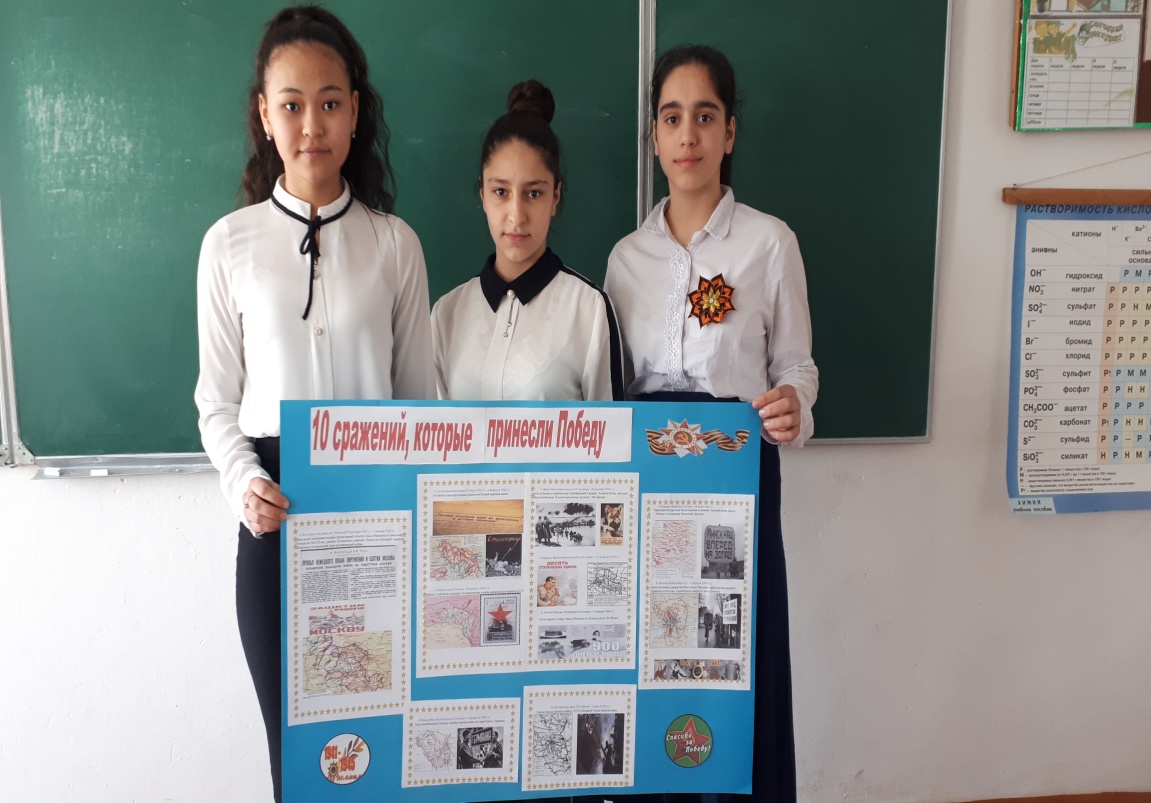 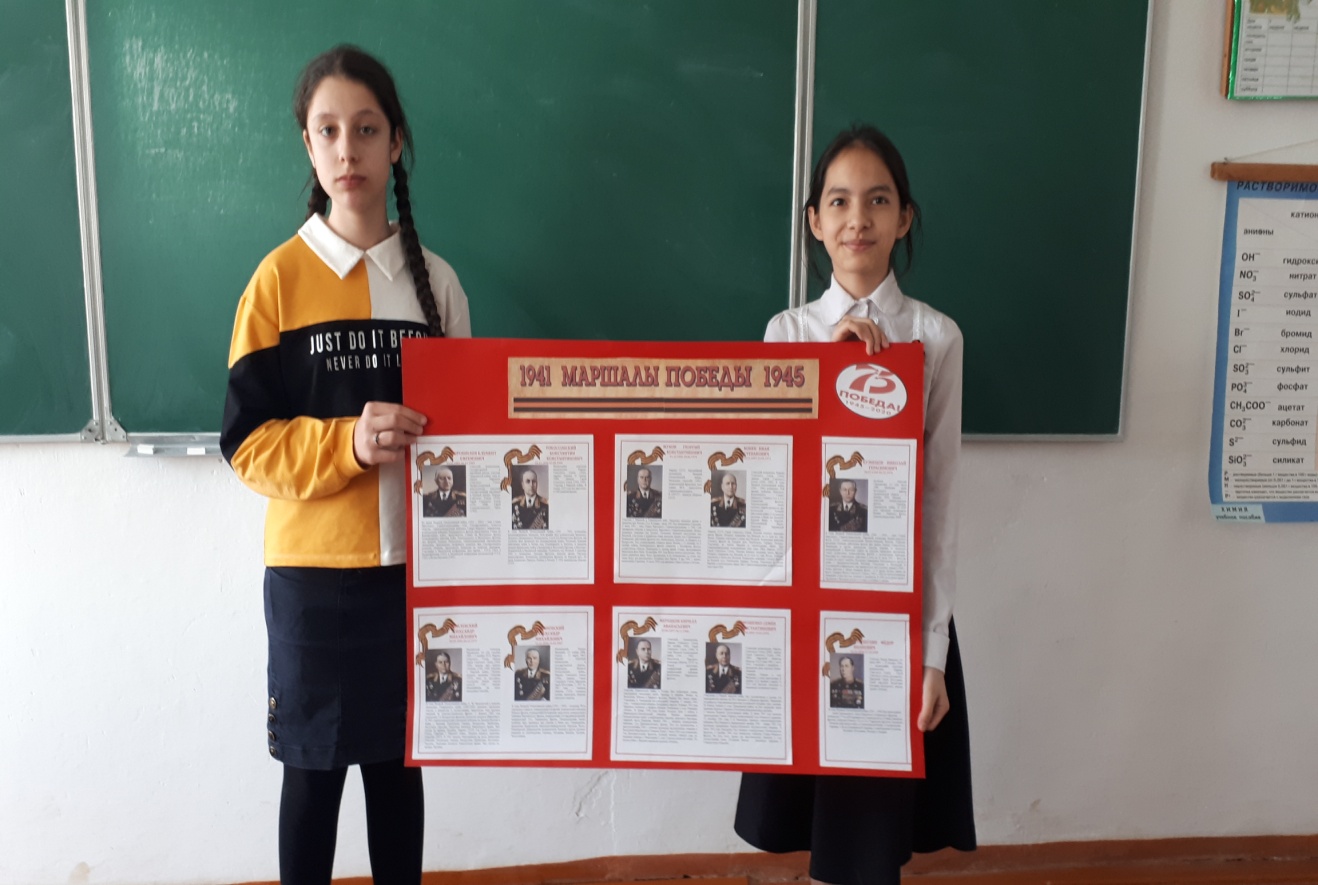 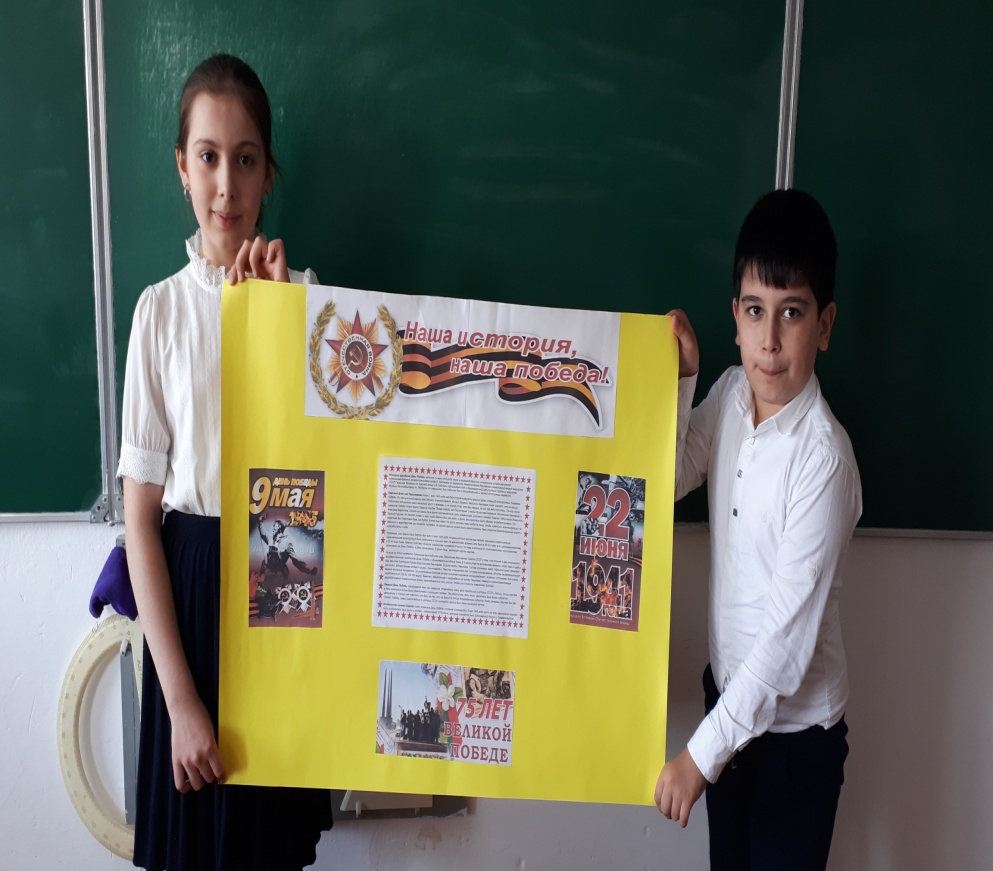 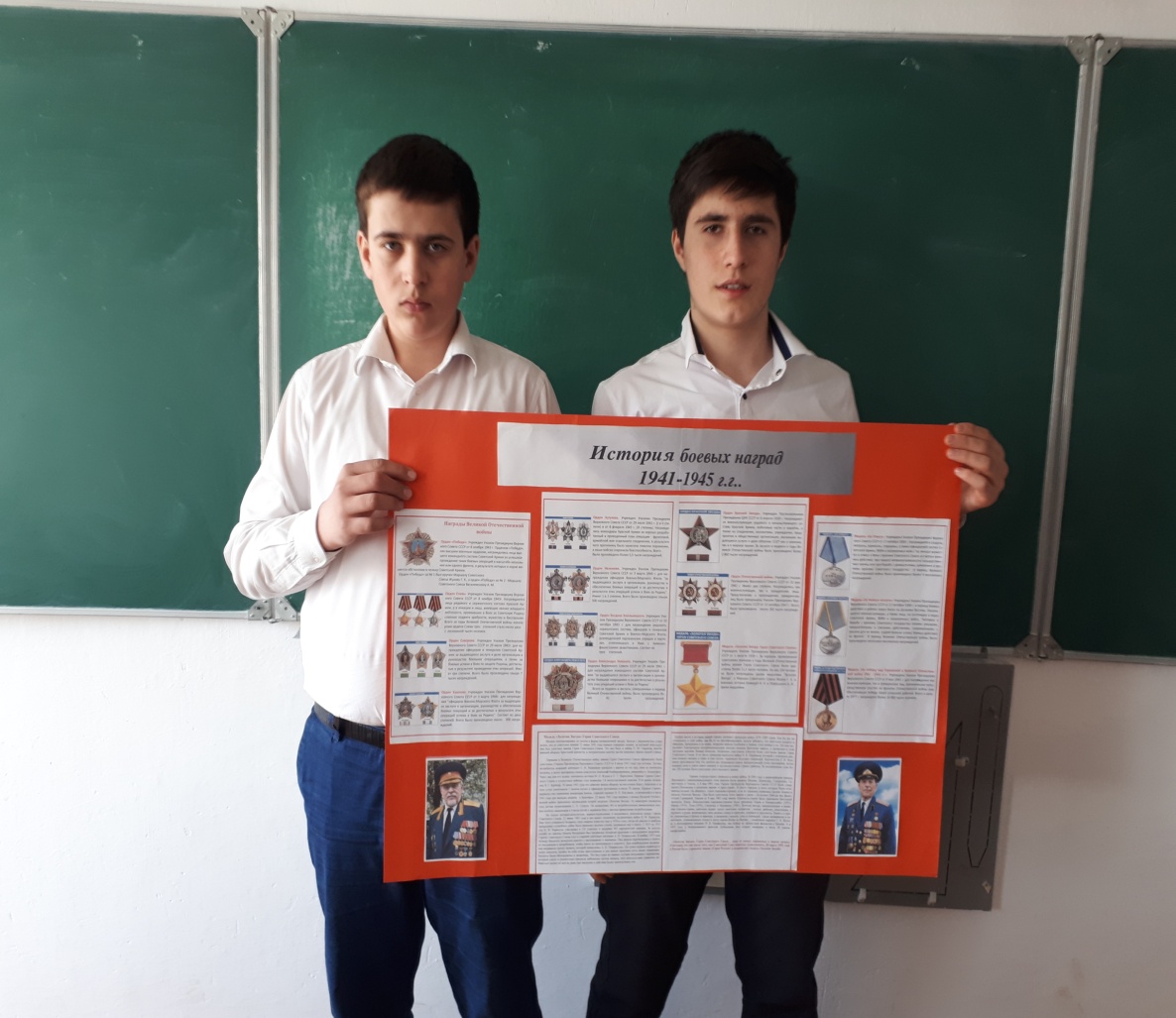 